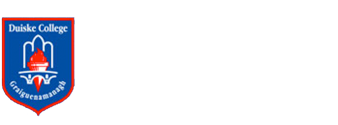 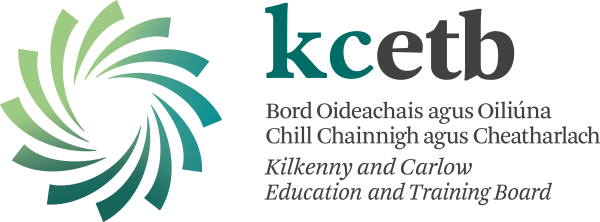 AGREED REPORTDuiske College Board of Management 5/12/2023The Board wishes to recognise the positive news regarding the appointment of a Department of Education Buildings Project Manager to Duiske College. The board wishes to acknowledge the ongoing efforts of KCETB on behalf of Duiske College. The board wishes to thank Maria Stafford for her input to the Board of Management of Duiske College for the last number of years.The Board congratulates the school and Teresa Doyle on the recently published Home Economics Subject Inspection.  The Board wishes to send condolences to all members of the Duiske College Community who have lost loved ones in the last number of months.  The Board wishes everyone connected to Duiske College a Happy Christmas and a Happy New Year. 